Home Learning - wb 07.06.2022 Week 1Home Learning - wb 07.06.2022 Week 1Home Learning - wb 07.06.2022 Week 1EnglishNarrative WritingMondayLesson 1EnglishNarrative WritingTuesdayLesson 2EnglishNarrative WritingWednesdayLesson 3EnglishNarrative WritingThursdayLesson 4EnglishNarrative WritingFridayLesson 5MathsGeometry – Position and Direction MondayMathsGeometry – Position and Direction TuesdayClick on this link to watch a video.Click on this link to complete the activity.   MathsGeometry – Position and Direction WednesdayClick on this link to watch a video. Click on this link to complete the activity.  MathsGeometry – Position and Direction ThursdayClick on this link to watch a video.Click on this link to complete the activity. MathsGeometry – Position and Direction FridayClick on this link to watch a video.Click on this link to complete the activity.ReadingThe Giant's Necklace by Michael Morpurgo MondayLesson 1ReadingThe Giant's Necklace by Michael Morpurgo TuesdayLesson 2ReadingThe Giant's Necklace by Michael Morpurgo WednesdayLesson 3ReadingThe Giant's Necklace by Michael Morpurgo ThursdayLesson 4ReadingThe Giant's Necklace by Michael Morpurgo FridayLesson 5TopicThe Maya - HistoryWhen and where did the Maya live?Place the Maya on a timeline of the history they have studied including Ancient Egyptians, Iron Age, Bronze Age, Roman invasion, Anglo-Saxons, Victorians and WW2.   Create a timeline to show how the Maya tie in with other civilisations learned about in KS2. French Lesson 1 and 2 P.E Lesson 1Computing Lesson 1 PSHE Lesson 1 Art Lesson 1 The Maya - HistoryWhen and where did the Maya live?Place the Maya on a timeline of the history they have studied including Ancient Egyptians, Iron Age, Bronze Age, Roman invasion, Anglo-Saxons, Victorians and WW2.   Create a timeline to show how the Maya tie in with other civilisations learned about in KS2. French Lesson 1 and 2 P.E Lesson 1Computing Lesson 1 PSHE Lesson 1 Art Lesson 1 ScienceOur Changing World
Identify how animals and plants are adapted to suit their environment in different ways and that adaptation may lead to evolution.Produce a double page spread about a plant or an animal that you have researched. Identify how animals and plants are adapted to suit their environment in different ways and that adaptation may lead to evolution.Produce a double page spread about a plant or an animal that you have researched. Useful links (Click on the word)Times Tables RockstarsSpelling Shed Purple MashBitesize Home Learning Useful links (Click on the word)Times Tables RockstarsSpelling Shed Purple MashBitesize Home Learning Useful links (Click on the word)Times Tables RockstarsSpelling Shed Purple MashBitesize Home Learning Home Learning - wb 13.06.22 Week 2Home Learning - wb 13.06.22 Week 2Home Learning - wb 13.06.22 Week 2English

Narrative WritingMondayLesson 6English

Narrative WritingTuesdayLesson 7English

Narrative WritingWednesdayLesson 8English

Narrative WritingThursdayLesson 9English

Narrative WritingFridayLesson 10Maths Calculation Problems MondayLesson 1Maths Calculation Problems TuesdayLesson 2Maths Calculation Problems WednesdayLesson 3Maths Calculation Problems ThursdayLesson 4Maths Calculation Problems FridayLesson 5ReadingThe Blitz Survivor Stories MondayLesson 1ReadingThe Blitz Survivor Stories TuesdayLesson 2ReadingThe Blitz Survivor Stories WednesdayLesson 3ReadingThe Blitz Survivor Stories ThursdayLesson 4ReadingThe Blitz Survivor Stories FridayLesson 5TopicThe Maya - HistoryWhat artefacts tell us about the Maya?Look at a photo of a statuette of Lady K’Bel - (this figurine, thought to depict Lady K'abel, was excavated from a burial site in 2006.)  What questions would you like to ask this character?K’abel, was considered the greatest ruler of the Late Classic period, she ruled with her husband, K’inich Bahlam, for at least 20 years (672-692 AD). She was the military governor of the Wak kingdom for her family, and she carried the title “Kaloomte’,” translated to “Supreme Warrior,” higher in authority than her husband, the king.What does this tell us about Maya society and who could rule?French Lesson 3 and 4P.E Lesson 2	Computing Lesson 2PSHE Lesson 2Art Lesson 2The Maya - HistoryWhat artefacts tell us about the Maya?Look at a photo of a statuette of Lady K’Bel - (this figurine, thought to depict Lady K'abel, was excavated from a burial site in 2006.)  What questions would you like to ask this character?K’abel, was considered the greatest ruler of the Late Classic period, she ruled with her husband, K’inich Bahlam, for at least 20 years (672-692 AD). She was the military governor of the Wak kingdom for her family, and she carried the title “Kaloomte’,” translated to “Supreme Warrior,” higher in authority than her husband, the king.What does this tell us about Maya society and who could rule?French Lesson 3 and 4P.E Lesson 2	Computing Lesson 2PSHE Lesson 2Art Lesson 2Science
Our Changing WorldDescribe the differences in the life cycles of a mammal, an amphibian, an insect and a bird; identify how animals and plants are adapted to suit their environment in different ways and that adaptation may lead to evolution.Describe the differences in the life cycles of a mammal, an amphibian, an insect and a bird; identify how animals and plants are adapted to suit their environment in different ways and that adaptation may lead to evolution.Useful links (Click on the word)Times Tables RockstarsSpelling Shed Purple MashBitesize Home Learning Useful links (Click on the word)Times Tables RockstarsSpelling Shed Purple MashBitesize Home Learning Useful links (Click on the word)Times Tables RockstarsSpelling Shed Purple MashBitesize Home Learning Home Learning- wb 20.06.22 Week 3Home Learning- wb 20.06.22 Week 3Home Learning- wb 20.06.22 Week 3English
Narrative WritingMondayLesson 11English
Narrative WritingTuesdayLesson 12English
Narrative WritingWednesdayLesson 13English
Narrative WritingThursdayLesson 14English
Narrative WritingFridayLesson 15MathsCalculation ProblemsMondayLesson 6MathsCalculation ProblemsTuesdayLesson 7MathsCalculation ProblemsWednesdayLesson 8MathsCalculation ProblemsThursdayLesson 9MathsCalculation ProblemsFridayLesson 10ReadingThe Greenling by Levi Pinfold MondayLesson 1ReadingThe Greenling by Levi Pinfold TuesdayLesson 2ReadingThe Greenling by Levi Pinfold WednesdayLesson 3ReadingThe Greenling by Levi Pinfold ThursdayLesson 4ReadingThe Greenling by Levi Pinfold FridayLesson 5TopicThe Maya - HIstoryWhat was Maya writing like and what can it tell us about their society?The Maya had emblem glyphs for their cities, much as sport teams have insignia. Stelae were carved standing stones that represented the major events in a ruler’s life such as accession to the throne, marriage, conquest and so on. Using the information from the booklet students can draw their own stelae and record important events in their lives.For the Maya, writing and painting were virtually identical and within the glyphs themselves there is a strong link between text and picture. Try and decipher Maya glyphs with the knowledge that for the Maya pictures and text were closely linked. Decode the glyphs on a Maya Stelae or pyramid.  Compare the glyphs to Egyptian writing.  The Maya were one of only a few civilisations to develop writing at that time.  Others include the Egyptians, Sumerians and Shang dynasty.  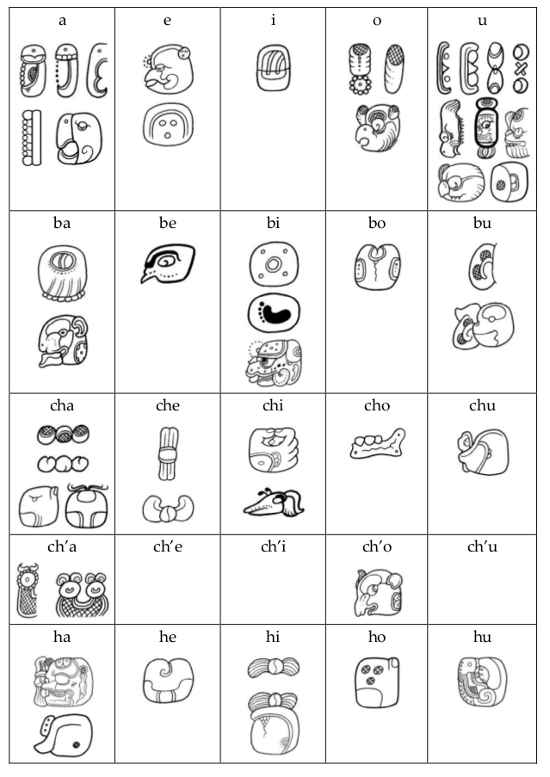 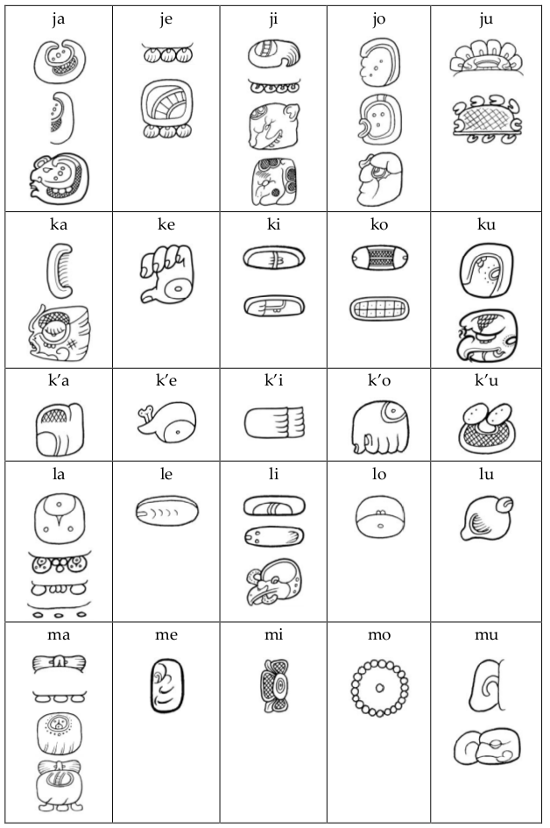 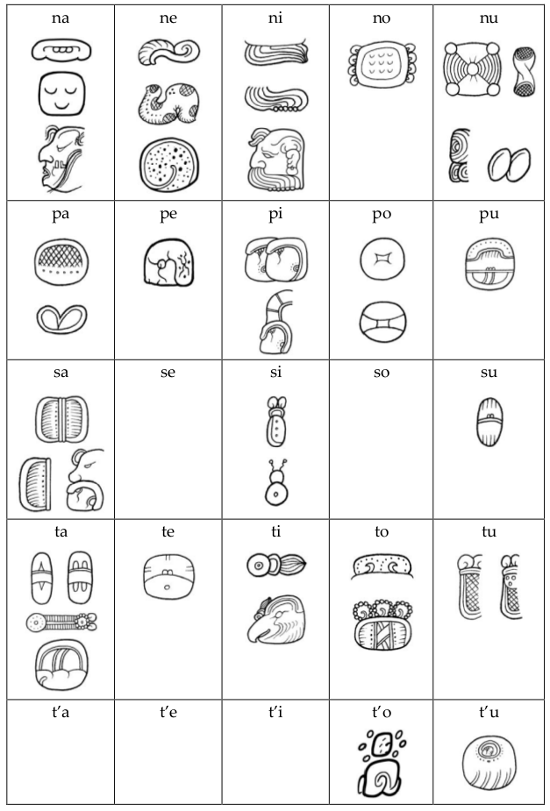 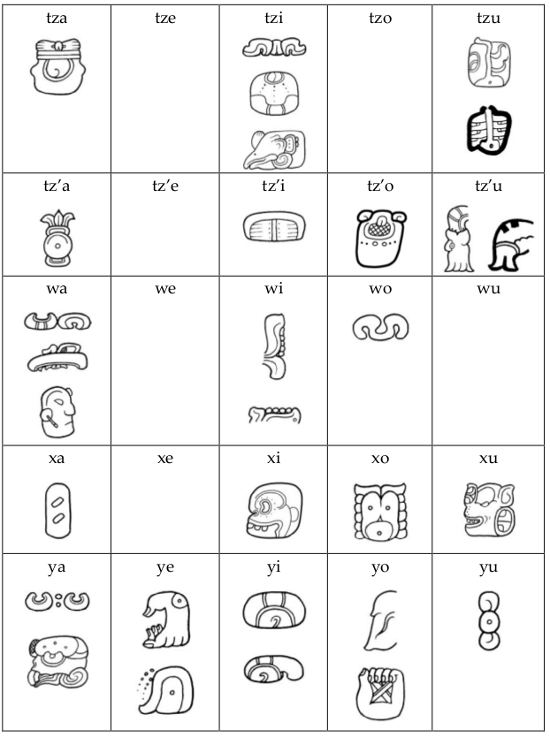 Make your own emblem glyph thinking about the attributes of Corby.  French Lesson 5P.E Lesson 3Computing Lesson 3PSHE Lesson 3Art Lesson 3The Maya - HIstoryWhat was Maya writing like and what can it tell us about their society?The Maya had emblem glyphs for their cities, much as sport teams have insignia. Stelae were carved standing stones that represented the major events in a ruler’s life such as accession to the throne, marriage, conquest and so on. Using the information from the booklet students can draw their own stelae and record important events in their lives.For the Maya, writing and painting were virtually identical and within the glyphs themselves there is a strong link between text and picture. Try and decipher Maya glyphs with the knowledge that for the Maya pictures and text were closely linked. Decode the glyphs on a Maya Stelae or pyramid.  Compare the glyphs to Egyptian writing.  The Maya were one of only a few civilisations to develop writing at that time.  Others include the Egyptians, Sumerians and Shang dynasty.  Make your own emblem glyph thinking about the attributes of Corby.  French Lesson 5P.E Lesson 3Computing Lesson 3PSHE Lesson 3Art Lesson 3ScienceOur Changing WorldDescribe the differences in the life cycles of a mammal, an amphibian, an insect and a bird; recognise that living things produce offspring of the same kind, but normally offspring vary and are not identical to their parentsDescribe the differences in the life cycles of a mammal, an amphibian, an insect and a bird; recognise that living things produce offspring of the same kind, but normally offspring vary and are not identical to their parentsUseful links (Click on the word)Times Tables RockstarsSpelling Shed Purple MashBitesize Home Learning Useful links (Click on the word)Times Tables RockstarsSpelling Shed Purple MashBitesize Home Learning Useful links (Click on the word)Times Tables RockstarsSpelling Shed Purple MashBitesize Home Learning Home Learning- wb 27.06.22 Week 4Home Learning- wb 27.06.22 Week 4Home Learning- wb 27.06.22 Week 4English
Narrative WritingMondayLesson 16English
Narrative WritingTuesdayLesson 17English
Narrative WritingWednesdayLesson 18English
Narrative WritingThursdayLesson 19English
Narrative WritingFridayLesson 20MathsCalculation ProblemsMondayLesson 6MathsCalculation ProblemsTuesdayLesson 7MathsCalculation ProblemsWednesdayLesson 8MathsCalculation ProblemsThursdayLesson 9MathsCalculation ProblemsFridayLesson 10ReadingHoles by Louis Sachar MondayLesson 1ReadingHoles by Louis Sachar TuesdayLesson 2ReadingHoles by Louis Sachar WednesdayLesson 3ReadingHoles by Louis Sachar ThursdayLesson 4ReadingHoles by Louis Sachar FridayLesson 5TopicThe Maya - HistoryHow did the Maya tell the time?Discuss the 52-year calendar round (made up of the sacred year and solar year) and the Long Count system (see information in folder)Children could calculate their birthdates in the Maya calendar: On the FAMSI website there is an interactive date conversion where can type in for example today’s date and it will give you the date in the Maya calendar. http://research.famsi.org/date_mayaLC.php Children could make a calendar.French Lesson 1 and 2 P.E Lesson 4Computing Lesson 4PSHE Lesson 4Art Lesson 4The Maya - HistoryHow did the Maya tell the time?Discuss the 52-year calendar round (made up of the sacred year and solar year) and the Long Count system (see information in folder)Children could calculate their birthdates in the Maya calendar: On the FAMSI website there is an interactive date conversion where can type in for example today’s date and it will give you the date in the Maya calendar. http://research.famsi.org/date_mayaLC.php Children could make a calendar.French Lesson 1 and 2 P.E Lesson 4Computing Lesson 4PSHE Lesson 4Art Lesson 4Science
Our Changing WorldResearch two different bird types. Find out how their behaviours change over he year. Research two different bird types. Find out how their behaviours change over he year. Useful links (Click on the word)Times Tables RockstarsSpelling Shed Purple MashBitesize Home Learning Useful links (Click on the word)Times Tables RockstarsSpelling Shed Purple MashBitesize Home Learning Useful links (Click on the word)Times Tables RockstarsSpelling Shed Purple MashBitesize Home Learning Home Learning- wb 04.07.22 Week 5Home Learning- wb 04.07.22 Week 5Home Learning- wb 04.07.22 Week 5EnglishNarrative WritingMondayLesson 21EnglishNarrative WritingTuesdayLesson 22EnglishNarrative WritingWednesdayLesson 23EnglishNarrative WritingThursdayLesson 24EnglishNarrative WritingFridayLesson 25Maths Large Numbers MondayLesson 6Maths Large Numbers TuesdayLesson 7Maths Large Numbers WednesdayLesson 8Maths Large Numbers ThursdayLesson 9Maths Large Numbers FridayLesson 10ReadingThe Giant's Necklace by Michael Morpurgo MondayLesson 1ReadingThe Giant's Necklace by Michael Morpurgo TuesdayLesson 2ReadingThe Giant's Necklace by Michael Morpurgo WednesdayLesson 3ReadingThe Giant's Necklace by Michael Morpurgo ThursdayLesson 4ReadingThe Giant's Necklace by Michael Morpurgo FridayLesson 5TopicThe Maya - HistoryDid the Maya play football like us?Children learn about the ancient Maya ball game and its cultural significance and compare it with other spectator sports past and present.  Show a picture of a ball court at Uxmal.  Explain how the ball game was played.  https://www.mexicolore.co.uk/aztecs/aztefacts/oh-balls    https://www.bbc.co.uk/bitesize/topics/zq6svcw/articles/zbqyy4j?scrlybrkr=b8175f14 Do you think the England team would like to play the Maya ball game?  Why? Identify the similarities and differences between modern football and the Maya ball game.  French Lesson 3 and 4P.E Lesson 5Computing Lesson 5PSHE Lesson 5Art Lesson 5The Maya - HistoryDid the Maya play football like us?Children learn about the ancient Maya ball game and its cultural significance and compare it with other spectator sports past and present.  Show a picture of a ball court at Uxmal.  Explain how the ball game was played.  https://www.mexicolore.co.uk/aztecs/aztefacts/oh-balls    https://www.bbc.co.uk/bitesize/topics/zq6svcw/articles/zbqyy4j?scrlybrkr=b8175f14 Do you think the England team would like to play the Maya ball game?  Why? Identify the similarities and differences between modern football and the Maya ball game.  French Lesson 3 and 4P.E Lesson 5Computing Lesson 5PSHE Lesson 5Art Lesson 5ScienceOur Changing World
Find out what happens to invertebrates during the year.Describe how living things are classified into broad groups according to common observable characteristics, similarities and differences, including micro-organisms, plants and animals; identify how animals and plants are adapted to suit their environment in different ways and that adaptation may lead to evolution.Find out what happens to invertebrates during the year.Describe how living things are classified into broad groups according to common observable characteristics, similarities and differences, including micro-organisms, plants and animals; identify how animals and plants are adapted to suit their environment in different ways and that adaptation may lead to evolution.Useful links (Click on the word)Times Tables RockstarsSpelling Shed Purple MashBitesize Home Learning Useful links (Click on the word)Times Tables RockstarsSpelling Shed Purple MashBitesize Home Learning Useful links (Click on the word)Times Tables RockstarsSpelling Shed Purple MashBitesize Home Learning Home Learning- wb 11.07.22 Week 6Home Learning- wb 11.07.22 Week 6Home Learning- wb 11.07.22 Week 6EnglishNarrative Writing (Monday and Tuesday) MondayLesson 26EnglishNarrative Writing (Monday and Tuesday) TuesdayLesson 27EnglishNarrative Writing (Monday and Tuesday) WednesdaySimple and Compound Sentences EnglishNarrative Writing (Monday and Tuesday) ThursdayTo explore complex sentences  EnglishNarrative Writing (Monday and Tuesday) FridayRelative ClausesMathsLarge NumbersMondayLesson 11MathsLarge NumbersTuesdayLesson 12MathsLarge NumbersWednesdayLesson 13MathsLarge NumbersThursdayLesson 14MathsLarge NumbersFridayLesson 15ReadingThe Blitz Survivor Stories MondayLesson 1ReadingThe Blitz Survivor Stories TuesdayLesson 2ReadingThe Blitz Survivor Stories WednesdayLesson 3ReadingThe Blitz Survivor Stories ThursdayLesson 4ReadingThe Blitz Survivor Stories FridayLesson 5TopicThe MayaHow significant was Gonzalo Guerrero?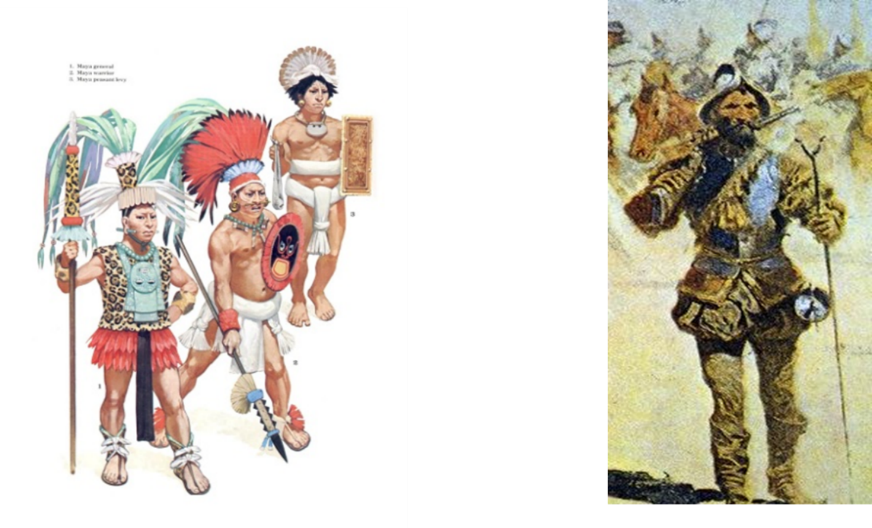 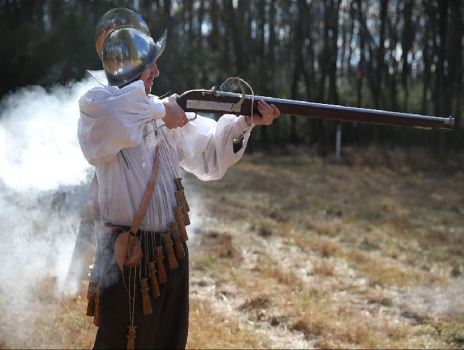 Explain what an aquebus is. See photo. Ask – In the event of a battle between these two, which one was likely to win? Why?Explain that the Maya were most powerful up to around AD 900, when they begin to decline. They don’t disappear altogether – after allthere are around 7 million Maya alive in the area today. The fact that they, as a Stone-Age people, were able to resist the Spanish for so long tells us they were important. But just how important was the role of Gonzalo Guerrero in all this? Does he deserve to be?Explain that people are significant if theychanged events at the time they lived.improved lots of people’s lives – or made them worse.changed people’s ideas.had a long-lasting impact on their country or the world.had been a really good or a very bad example to other people of how to live or behave.French Lesson 1 and 2 P.E Lesson 6Computing Lesson 6PSHE Lesson 6Art Use the knowledge you have gained about graphic design to draw the heart is 3D form. The MayaHow significant was Gonzalo Guerrero?Explain what an aquebus is. See photo. Ask – In the event of a battle between these two, which one was likely to win? Why?Explain that the Maya were most powerful up to around AD 900, when they begin to decline. They don’t disappear altogether – after allthere are around 7 million Maya alive in the area today. The fact that they, as a Stone-Age people, were able to resist the Spanish for so long tells us they were important. But just how important was the role of Gonzalo Guerrero in all this? Does he deserve to be?Explain that people are significant if theychanged events at the time they lived.improved lots of people’s lives – or made them worse.changed people’s ideas.had a long-lasting impact on their country or the world.had been a really good or a very bad example to other people of how to live or behave.French Lesson 1 and 2 P.E Lesson 6Computing Lesson 6PSHE Lesson 6Art Use the knowledge you have gained about graphic design to draw the heart is 3D form. Useful links (Click on the word)Times Tables RockstarsSpelling Shed Purple MashBitesize Home Learning Useful links (Click on the word)Times Tables RockstarsSpelling Shed Purple MashBitesize Home Learning Useful links (Click on the word)Times Tables RockstarsSpelling Shed Purple MashBitesize Home Learning 